                                      РОССИЙСКАЯ ФЕДЕРАЦИЯАДМИНИСТРАЦИЯ ХЛЕВЕНСКОГО РАЙОНАОТДЕЛ ОБРАЗОВАНИЯПРИКАЗот   30.12. 2014 года                                                          № 290с. Хлевное «Об организации питанияучащихся и воспитанниковво 2-ом  полугодии  2014-2015 учебного года»       Во исполнение постановления администрации Хлевенского муниципального района от 29.12.2014г. № 633    «Об организации питания учащихся и воспитанников образовательных организаций  Хлевенского муниципального района во 2-ом полугодии  2014-2015 учебного года»ПРИКАЗЫВАЮ:1.Руководителям  образовательных  организаций:     1.1.организовать с 12.01.15. по 31.05.15. горячее питание детей в  образовательных организациях:- одноразовое  (из расчета 12 рублей в день на одного обучающегося  за счет средств областного бюджета) для  обучающихся нельготной категории 1-11 классов;- двухразовое (из расчета 50 рублей на одного обучающегося в т.ч. 12 рублей за счет средств  областного бюджета, 35 рублей за счет  родительской платы, 3 рубля за счет овощей, выращенных на пришкольных участках, или за счет овощей, полученных от родителей  в качестве спонсорской помощи) для обучающихся нельготной категории 1-11 классов;- двухразовое (из расчета 50 рублей на одного обучающегося, в т.ч. 32 рубля за счет средств областного бюджета, 15 рублей за счет родительской платы, 3 рубля за счет овощей, выращенных на пришкольных участках, или за счет овощей, полученных от родителей  в качестве спонсорской помощи) для  обучающихся из многодетных семей;- трехразовое (из расчета 55 рублей в день на одного  обучающегося, в т. ч. 32 рубля за счет средств  областного бюджета, 20 рублей за счет родительской платы, 3 рубля за счет овощей, выращенных на пришкольных участках, или за счет овощей, полученных от родителей  в качестве спонсорской помощи)  для обучающихся из многодетных  и малообеспеченных семей, посещающих группы продленного дня;- трехразовое (из расчета 55 рублей в день на одного обучающегося, в т. ч. 12рублей за счет средств областного бюджета, 40 рублей за счет родительской платы, 3 рубля за счет овощей, выращенных на пришкольных участках, или за счет овощей, полученных от родителей  в качестве спонсорской помощи)  для обучающихся не льготной категории, посещающих группы продленного дня; - четырехразовое (из расчета 82 рубля в день на одного дошкольника, в т.ч. 37рублей за счет средств муниципального бюджета и 45 рублей за счет родительской платы).  1.2.Организовать  горячее питание учащимся  и воспитанникам в учреждениях образования в соответствии  с примерным двухнедельным меню, согласованным с ТОУ «Роспотребнадзора» с учетом возрастных категорий, продолжительности пребывания детей в общеобразовательном учреждении, физической нагрузкой:-двухразовое питание для всех обучающихся, -обеспечить полдником   обучающихся  ГПД,-четырехразовое питание для воспитанников. 1.3.Осуществлять компенсационные выплаты на питание учащимся на дому, числящимся в составе муниципальных общеобразовательных организаций по заключениям лечебно-профилактических учреждений в виде денежных выплат в размере 12 рублей на одного учащегося в день и 32 рубля на учащегося из многодетной семьи.    1.4.Утвердить план мероприятий (мер) по пропаганде и формированию культуры здорового питания среди обучающихся,  их родителей на 2-ое полугодие 2014/2015 учебного  года.    1.5.Обновлять содержание информационных стендов в обеденном зале столовой в течение полугодия (меню, приказ о создании бракеражной комиссии,  графики дежурства по столовой и  приема завтраков, обедов, полдников;  материалы о культуре питания, пользе здорового питания  и др.).      2.Главным бухгалтерам образовательных организаций, перешедших на финансовую самостоятельность, МБУ ЦБ учреждений образования Хлевенского муниципального района /Плотникова Н.С./  осуществлять постоянный контроль за расходованием средств на  питание.    3. Контроль за исполнением приказа оставляю за собой.Начальник                                      Г.В.Пожидаева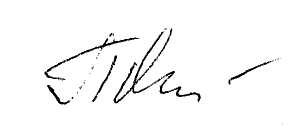 